Organ:	Rådet för äldre och personer med funktionsvariationTid:	2023-09-04, kl 13.00 - 14.35Plats:	KommunkontoretNärvarande:	Lennart Gustavsson, ordförande 	Catrin Björck, sekr 	Ruth Holmquist, Seniorerna SPF Malåbygden 	Solweig Byström, Seniorerna SPF Malåbygden 	Åke Wallgren, Malå PRO-avdelning 	Margot Stenberg, Reumatikerföreningen Malå Norsjö 	Hervor Johansson, Riksförbundet HjärtLung Malå Norsjö 	Paula Frank, sociala avd 	Lilian Frank, SKPF Norsjö/Malå avd 107 	Socialchef John Olsson, kl 13.00 - 13.30DagordningRådet BESLUTAR att godkänna utsänt förslag till dagordning med följande tillägg.- Socialchef John Olsson informerarFöljande tillägg tas upp under rubriken ”Övriga frågor”.Seniorerna SPF Malåbygden/Ruth Holmquist:Önskemål om förbättring av Kärleksstigen (del av Hälsorundan)Pilträd vars grenar hänger ut över trottoarenHervor Johansson, Riksförbundet HjärtLung Malå Norsjö:HjärtstartareSocialchef John Olsson informerarAktiviteter inom äldreomsorgen – Har fått prioriterade medel för 2023 för en heltidstjänst samt för aktivering och rehabilitering. En person jobbar som rehabassistent och har haft mycket gymnastik på boendena och följt ordination från arbetsterapeuter och sjukgymnaster. Fr o m denna vecka kommer vi att öka aktivering för boende på Miklagård och Sörgården tisdagar och onsdag eftermiddagar. Aktivering kan vara att spela spel, läsa tidning, se på film, inomhusbowling - aktiviteter ”i grupper”. Förra veckan var det en grillfest. Utöver det har vi även personer i eget hem som behöver aktivering. Många brukare med hemtjänst har beslut från biståndshandläggare om social aktivering. Det vi har tänkt styra om, är att i stället för att vi har individuell aktivitet med en personal från hemtjänst i en timme, ska vi försöka slå ihop och göra större grupper så man kan ha gemensamma aktiviteter, kanske på f d Furugården. Tanken är att köra i gång nu i höst.Sammanslagning av äldreboenden – Vi har fått en kostnadsberäkning från en konsultfirma/en arkitektfirma. Det vi tittade på då var att stänga allt och bygga ut Miklagård. Men med dagens byggpriser och det allmänna ekonomiska läget blir det för dyrt för att genomföra. Vi har gått tillbaka till arkitektfirman och bett om ett nytt förslag - Sörgården blir kvar. I stället för att bygga 40 nya lägenheter på Miklagård, blir det 20 stycken, samt renovering. Det första förslaget, den stora byggnationen, gick på ungefär 105 miljoner, jämfört med det andra förslaget/bygget på drygt 60 miljoner. Det är ganska stor skillnad i kostnader. Sedan har vi ett statligt stöd/bidrag för ombyggnationen på 22,5 miljoner. Det skulle i så fall bli att riva byggnaden där gamla Galejan höll till, på Miklagård, och bygga en flygel till. Nedervåning blir personalutrymmen med sköterskor, hemtjänst och chefer. Övervåningen blir korttids, och nya avdelningen blir säbo med 20 platser - fördelade på två avdelningar. Tanken är att vi landar någonstans på 40 - 42 säbo-platser i kommunen och sedan korttidsplatser på det. Med platser menas lägenheter. Övervåningen - säbo kanske man kan dra ner till viss del, men korttidsplatser där kan vi inte spara. Övervåningen, där har vi en avdelning med 12 platser, och en avdelning med fem eller sex. Vi måste ha platser efter behov. Vi bör jobba mer aktivt med att folk ska bo hemma så länge som möjligt, dels för att behålla de förmågor man har och både ur ekonomisk aspekt och bibehålla den äldres förmåga. Beslutet är att Tjamstangården stängs under hösten. Men det är en lagstadgad verksamhet, så går det inte så går det inte. I dagsläget bor två personer på Tjamstangården med särskilt boendebeslut, och så har vi fyra som har korttidsplats på Tjamstangården. Tanken är att så länge som vi måste, behåller vi Tjamstangården som korttids i alla fall. Nedläggningen av Tjamstangården är ett led i det här med samordning av boenden. Det kan mycket väl vara så att vi lyckas stänga Tjamstangården den 1 januari 2024. Men utifrån behov kan det också vara så att vi sommaren 2024 behöver öppna en avdelning igen. Om det då blir Tjamstangården eller Furugården eller… Det är behoven som styr vår verksamhet. År 2018 var det ca 220 medarbetare inom sociala, nu är vi ca 170 medarbetare drygt. Det är inte inom äldreomsorgen vi har dragit ner. Jo, 14 platser på Furugården stängdes ner. HVB och ensamkommande har stängt två boenden. Vi har färre personal. Sommaren är alltid värst, när hälften av personalen försvinner under två månader. Vi har klarat oss i sommar. Inskolning av ny personal - vi har checklistor som enhetscheferna går igenom med ny personal. Handledare sköter inskolningen. Det är viktigt att rätt person är handledare. Personal var på socialtjänstens lärcentra i Skellefteå förra veckan. Där har man byggt upp en utbildningslokal med vårdavdelning, standardkök och lägenhet med ytterdörr, vardagsrum, toalett och liknande, där de utbildar sin personal. Var där i maj på studiebesök och det var väldigt inspirerande. Utifrån det skickades vår personal dit att lära upp sig. Ska ha en träff i närtid för att se vad Malå kan göra lokalt.Paula Frank fyller i: Sjukgymnast och rehabassistent/pedagog var där. De tyckte det var bra.John Olsson fortsätter. Utbildningen är inte bara för ny personal, den är även för ordinarie personal. Man har förutfattade meningar och säger ofta att dementa personer inte agerar rationellt, men sätt på dig förtejpade glasögon och ställ dig naken i duschen och så kommer någon in - hur skulle du reagera? Det är helt rationellt att man börjar skrika och slåss, hur de dementa upplever omgivningen och världen. Paula Frank: Det borde vara mindre teori och mer ”learning by doing”. Intressant är att det är pedagoger och personal från boenden som ofta är handledare och som ska hålla i utbildningen. Det ska handla om omvårdnad och duschsituationer m m.John Olsson: Sedan när vi bygger upp det - ska vi inreda en lägenhet på f d Furugården eller ska vi använda befintliga lokaler? Det får vi se. Vi har möte nästa vecka, vi är bara i förstadiet till någonting.Samordningen av äldreboenden ska leda till effektivisering. Skulle vi ha hemtjänsten centralt placerad behöver vi inte lika många bilar, man kan promenera till f d Furugården, eller där vi har många kunder. Samma med sköterskor - vi skulle inte behöva så många bilar. Man behöver inte köra fram och tillbaka, man har sin arbetsplats där man jobbar. Samordning med chefer också. Vi lever och är friska längre. Det stora problemet är korttidsplatser. Utveckla hemtjänsten - hur kan man med hjälpmedel och annat få det att fungera bättre i hemmet under längre tid? Enligt socialstyrelsens årliga kvalitetsmätning Kolada ligger hemtjänsten i Malå kommun på tredje bästa plats som kommun i Sverige. Detta utifrån vad kunderna tycker om kvaliteten på verksamheten. Det är inga problem att rekrytera till hemtjänsten. Det är ett varierande och stimulerande jobb, man har mer egenansvar. Problemet är att vi över tid behöver mer personal eftersom hemtjänsten växer. Vi har inte testat robotar. Vi erbjuder tillsyn via kamera, men ingen vill ha den tjänsten. Vi säljer nog in det för dåligt. Läkemedelsrobot är inte testat. Tekniken går fort framåt. Paula Frank: Skellefteå har köpt in nya nu, de har testat länge. Man kan slå på en kamera och prata med varandra. Det har varit positivt. Vad som efterfrågas i Malå är olika sorters larm och GPS. John Olsson: En stor utmaning framåt är att få ungdomen att vilja jobba inom vården.Ordföranden kommenterar: Vad gäller personal inom äldreomsorg är vi helt beroende av utomnordiskt födda. Oroande är att vi kastar bort kompetenser och resurser i våra utomnordiskt födda genom att skicka hem dem. Exempelvis har vi de som har fasta tjänster men drabbas av utvisningsbeslut.Hervor Johansson: Det är viktigt att de utomnordiska människorna får allt stöd de behöver samt att gemene man engagerar sig mer och ser till att de pratar svenska. Gamla människor har svårt att förstå vad som sägs, även om orden är rätt.John Olsson: Det här är ett större perspektiv än bara äldreomsorg och socialtjänst. Om jag lägger ut en annons om en anställning, förväntar jag mig att den jag anställer, den kan jag lära upp på 3 - 4 dagar, den kan språket o s v. Men så är det inte längre. Kraven på arbetsgivaren har börjat skifta mot att vi ska lära upp dem att göra allt från scratch. John Olsson/Paula Frank: Läkemedelsrobotar är stationerade i hemmet, oavsett var man bor. De står på bordet och är programmerade av sjuksköterska, dospåsar. Vi kan visa en film hur den fungerar.Lilian Frank: Vad görs för att behålla personal? Många som slutar säger att det är det bästa de har gjort.John Olsson: Vet inte om det stämmer med verkligheten. Att allmänt byta jobb efter 20 år är inte konstigt. Folk rör på sig mer idag. Det gäller att ha ett bra klimat där personal och chefer stöttar varandra. Att man trivs på jobbet och har en väl fungerande verksamhet. Ruth Holmquist tipsar om vad som görs framöver: Yngve Gustavsson från Umeå kommer och har en föreläsning i Malå, preliminärt den 14 november. Ruth förväntar sig att John Olsson deltar. Fler borde delta. Kommer att annonseras.Föregående mötesanteckningarInga kommentarer.Verksamhetsplan 2023 - 2026AktiviteterGenomföra temadagar/mässorTema – boendeTema – teknikTema – seniormässaTema – äldrepolitikTema – aktuelltGenomföra riktade insatserInsatser för att motverka ofrivillig ensamhetInsatser mot särskilda boenden och seniorboendenInsatser i syfte att nå boende utanför centralortenInsatser för att öka tillgänglighetenOrdföranden: Samverkan fungerar ganska bra. Man bjuder in varandra oavsett vilken tillhörighet man har som förening. Tema – boende: Med anledning av vad John Olsson pratade om, finns det ett behov av en större församling som får ta del av informationen, ett öppet möte och dialog? Rådet svarar ja. Ordföranden får i uppdrag att återkomma med förslag (tid, plats och lokal) till en dag med temat Äldreomsorg i Malå.Tema – teknik: Inga kommentarer.Tema – seniormässa: Blir det någon seniormässa? Lilian Frank svarar att de inte har pratat om det.Tema – äldrepolitik: Det har vi fått svar på idag, med anledning av Yngve Gustavsson som kommer hit till Malå.Tema – aktuellt: Med jämna mellanrum eller som stående inslag bör vi bjuda in socialchefen på våra möten. Genomföra riktade insatser: Där är det mycket på gång. En del saker sköts via den kommunala organisationen och en del saker sköts av föreningar.Paula Frank: Ellinor Eriksson som nu är rehabassistent, har varit tillförordnad aktivitetssamordnare. Hon har kontakter. Man kan ringa till henne om man vill framföra något. Hon är med i gruppen som håller på med aktivering. Hon är även pedagog.Ordföranden undrar om Ellinor Eriksson ska bjudas in? Paula Frank som träffar Ellinor dagligen får i uppdrag att bjuda in henne till vårt möte den 30 oktober.Rådet BESLUTAR att notera informationen. Ordföranden får i uppdrag att återkomma med förslag (tid, plats och lokal) till en dag med temat Äldreomsorg i Malå. Paula Frank får i uppdrag att bjuda in Ellinor Eriksson till nästa möte den 30 oktober.Aktuellt från föreningarnaRiksförbundet HjärtLung Malå Norsjö/Hervor Johansson: Har satt guldkant på boendena innan sommaren, tillsammans med Paula Frank och Ellinor Eriksson. Måndag, tisdag och torsdag var vi ute och hann ta alla tre boendena. Var på Sörgården den 5 juni - hade beställt tårtor från Klippgränd i Norsjövallen. Ulla Lind spelade dragspel. Alla orkade inte komma ner och lyssna, men alla som ville ha fick tårta. Var på Miklagård den 6 juni - Sveriges Nationaldag. Uno Larsson spelade dragspel. Det bjöds på tårta. Man fick önska låtar. Sedan blev det Furugatan. Allt finansierades av pengarna som vi fått från en boende på Furugården, när han dött. Spökaktigt att komma till f d Furugården - öde och tomt. Men alla var lyckliga och alla fick fika. Ett gäng från dragspelsklubben var där och spelade. Vi bestämde att göra om detta. Pengar är kvar, vi fick ungefär strax över 10 000 kronor i gåva. Vi besökte Vildmarkscampen med Börje Stenberg och åt hamburgare. Börjes verksamhet drar även in pengar till Malå kommun. Väldigt trevligt. Hemlig resa till Piteå - vindkraftsparken. Sen vidare till folkhögskolan, ett garveri, glashyttan i Öjebyn och slutligen Jävre fiskecamp. Planerar för trettondagsbal i Malå. Även en IKEA-resa till Umeå i år, i slutet av november. Hjärngympa startar idag på ABF, kl 13.00 - 15.00. Vi kör och hämtar de som är ofärdiga. Seniorerna SPF Malåbygden/Ruth Holmkvist: Var tillsammans och tittade på äldreboendena. Har ägnat oss åt enkla gardenparties med fika inne på gårdarna. Vi har varit på tre ställen och två till planeras. Det har att göra med att vi fått pengar för att motverka ensamhet. Har haft minigolf/bangolf. Imorgon är vi medarrangör i Trygghetsdagen tillsammans med kommun och polis. Ska prata lite om allmän trygghet och romansbedrägerier. Fortsätter med byabesök i Rentjärn på onsdag. Hjärtligt välkomna då! Gratis fika, information om byn. Gåfotboll tas upp igen. Företagsbesök hos Perssons Båt i Adak troligtvis den 12 oktober. Företagsbesök på sågen. Yngve Gustavssons besök är den stora grejen, den 14 november kl 13.00. Inbjudan kommer. Har att göra med att vi fått en slant från Regionen och socialstyrelsen för att motverka ensamhet.Malå PRO-avdelning/Åke Wallgren: Börjar med tisdagsträffar i morgon. Håller till på ABF, kl 10.00 - 12.00. Tisdagsträffarna är öppna för alla. Den 14 september är det bingo igen på Furugatan.Reumatikerföreningen Malå Norsjö/Margot Stenberg: Höstupptakt i Länkarnas stuga den 12 september, kl 15.00. Socialnämndens ordf Carina Kostet deltar. Bjuder på korv, kaffe och kaka. Börjar om med gympa och hantverkscafé. Vi är så få till antalet och ordnar vi något, ex vis tandhälsan, då var det på hotellet före. Var bara styrelsen som var med i vårt arrangemang. Det är svårt att ordna något. Önskar mer samarbete i föreningarna, träffar i föreningarna gemensamt. SKPF Norsjö/Malå avd 107/Lilian Frank: Hade möte i maj. Skulle ha fotvårdaren Mardi men hon var sjuk. Så det blev hon på sjukstugan som kom och informerade om öppettider på sjukstugan. Resa i juni med PRO och SPF till Storforsen och rabarberiet i Alterheden. Teaterresa till Skellefteå - Wendy och Peter Pan. Ska starta en cirkel i handarbete. Läst boken Från fattigvård till… Ska bjuda in de som jobbat på sjukstugan (som är över 65 år och som bor i Malå kommun) till en träff den 16 september - fika och gå runt och titta. Ska äta surströmming i Fromheden den 14 september. Rådet BESLUTAR att notera informationen.Aktuellt från kommunenSociala avdelningen/Paula Frank: Sitter med i aktivitetsgrupper. Vi var några som for runt på säbo, en spontan rundtur. Inget planerat men mycket på gång. Nattbemanning körs nu med kommunsjuksköterskorna. Eftersom man har ett förändrat avtal med Regionen, på särskilda boenden. Skickar korta filmer om medicinrobotar till Ruth Holmquist. Ordföranden: Har en personlig fundering om samlingslokalen på Furugatan 3. Inget porslin finns i matsalen, skåpen är låsta. Furugatan 3 och 5 är ett seniorboende (+ 55). Vad gör seniorboenden i landet populära? Jo, det är möjligheten att äta tillsammans. Man skulle våga se över detta, det är också en prisfråga. Vad betalar man som boende där för att få den servicen? Man kan lösa det med cateringförfarande. Man kan ha matleverans. Tanken är - Kan man äta tillsammans? Ta med er funderingar ut i era organisationer - är det vettigt att titta på detta igen?Stormen Hans, ett 5 - 6 km brett och 60 kilometer långt område som är nedslaget, i stort sett allting. Man beräknar att det är kanske t o m upp emot en miljon kubikmeter. 600 000 minst på Svea skogs område. Enskilda skogsägare har drabbats jättehårt. Kommunen har gjort ett jättebra jobb, även Skellefteå kraft. Kommunen har allt från elljusspår till att röja enskilda vägar. Varken länsstyrelsen eller regeringen har hört av sig. Landshövdingen och länsrådet kommer på onsdag. Vi ska prata om hur Malå kommun kan kompenseras. Förutom skogsägarna har samebyn drabbats hårt. Det handlar om miljonbelopp. Renoveringar - finns det pengar? Hantera effekterna efter stormen Hans. Ca 30 huggarlag kommer att vara aktiva i Malå och Norsjö. 28 lag från Svea skog. Kommer att bli mycket transporter. Hur ska vi klara våra enskilda vägar? Det blir mycket folk i Malå framöver. Vi har brist på personal, budgetarbetet borde ha varit klart nu. Arbetet startar nu för 2024. Kommunsektorn går jättedåligt. För 2023 lades i princip en nollbudget. Just nu är vi någonstans minus 5, minus 7. Vi har stoppat undan pengar (resursutjämningsreserven) i madrassen. De pengarna får man ta fram när man går minus. En kommun ska återställa ett negativt resultat inom tre år. Med hjälp av dessa pengar kan vi kanske övervintra och inte behöva göra oss av med personal. Vi har ungefär 27 miljoner i madrassen. Vi har minskade statsbidrag och ökade kostnader, intäkterna ökar inte i takt med utgifterna. Det ser likadant ut i hela Sverige. I Malå kommun har vi ungefär 155 miljoner i egen skattekraft och 70 miljoner i statsbidrag. Regionen (hälso och sjukvård) är 700 miljoner back, med fara en miljard i underskott. Det är tuffa år framför oss.Ny kommunchef börjar preliminärt den 1 oktober. Bra om vi får träffa honom i vårt kommande möte den 30 oktober. Han heter Douglas Almquist och kommer från Skåne. Rekryteringsgruppen har bestått av allmänna utskottet. Vi rekryterar även ny kommunsekreterare och folk till bl a ekonomsidan. Den nya entrén i kommunhuset innebär egentligen två saker. Dels försöker vi att centralisera administrationen så vi kan bli effektivare. Dels skalskydd för att säkerställa arbetsplatsen och offentliga miljöer. I samband med att Regionen går dåligt har de besparingsåtgärder. Malå kommun har ett nytt avtal med Regionen som bl a innebär att sjuksköterskorna nu har nattjänstgöring. Akutvårdsplatserna har inte öppnat. Väldigt oklart om de kommer att öppnas. Har vi inte akutvårdsplatser blir det inte lättare att rekrytera läkare. Stafettläkare vill ha jour. Risk att vi får försämringar i sjukvården i Malå. Ambulansen i Malå har varit upp på förslag till dagordning. Summan av kardemumman - det är för lite resurser ute i framför allt hälso och sjukvården för närvarande. Det är svårjobbat. En av anledningarna till att vi träffat ett nytt avtal var att vi som kommun ansåg att regionen inte uppfyllde sin del av avtalet.Malå kommun, SPF Malåbygden och polisen bjuder in till Trygghetsdag för seniorer 60+ den 5 september, kl 10.00 - 12.00, Hotell Tjamstan. Det bjuds på kaffe och kaka! Kommunpolis och folkhälsosamordnare pratar om trygghet, bedrägeri och kommunens brottsförebyggande arbete samt att Ingrid Brindelöv-Viklund pratar om att bli utsatt för romansbedrägeri och vägen tillbaka. Ingrid ställer ut sin konst och har sin bok till försäljning. Vi äter lunch tillsammans.Den 27 september anordnas Trygghetsvandring i Malå, kl 18.00 - 20.00, med start och slut vid Forum. Man vill gärna att seniorer och personer med funktionsvariation deltar så att man får deras perspektiv också. Ingen anmälan krävs.Rådet BESLUTAR att notera informationen.Kommande möteOrdföranden påminner om nästa möte som är den 30 oktober kl 13.00. Rådet BESLUTAR att notera påminnelsen. Paula Frank bjuder in Ellinor Eriksson till mötet och ordföranden bjuder in den nya kommunchefen till mötet. Socialchef John Olsson behöver inte delta i detta möte.Övriga frågorSeniorerna SPF Malåbygden/Ruth Holmquist:Önskemål om förbättring av Kärleksstigen (del av Hälsorundan)Den 27 april skickade Seniorerna SPF Malåbygden in ett önskemål till kommunen om förbättring av Kärleksstigen (del av Hälsorundan). Under vår och sommar svämmar vägen över, det finns inga diken. Inga åtgärder har vidtagits. Har fått ett muntligt svar av teknisk chef Per Bertilsson att det inte finns några pengar. Vad händer? Ville bara nämna det.Ordföranden svarar: Om ni inte fått ett svar som ni är nöjda med, måste ni fortsätta med frågan.Pilträd vars grenar hänger ut över trottoarenSKPF Norsjö/Malå avd 107/Lilian Frank undrade vid ett tidigare möte vad som görs med pilträdet vid parkeringen vars grenar hänger ut över trottoaren så det är inte trevligt att gå där. Ordföranden undrade vilken parkering som åsyftades. Lilian Frank hann gå från mötet innan frågan lyftes, så hon kunde inte tydliggöra sin fråga. Ruth lyfter frågan igen och undrar vilket pilträd som åsyftades. Det är pilträdet vid parkeringen/ Torget. Trädet behöver kapas ytterligare. Även pilträd upp emot Forum behöver kapas.Ordföranden svarar: Ordföranden förmedlade frågan till tekniska avdelningen.Hervor Johansson, Riksförbundet HjärtLung Malå Norsjö:HjärtstartareI ett tidigare möte beslutades att Malå kommun ska se över möjligheten att utrusta de särskilda boendena med hjärtstartare, med hänvisning till hur Norsjö har gjort. Socialchef John Olsson delgavs att en viktig placering är boendena. Ordföranden fick i uppdrag att kolla hur långt man kommit i frågan. Hervor undrar ”när händer det här?”.Ordföranden svarar: En motion om inköp och utplacering av hjärtstartare är överlämnad till folkhälsoplaneraren Daniel Burman för handläggning.Rådet BESLUTAR att notera informationen.Vid pennan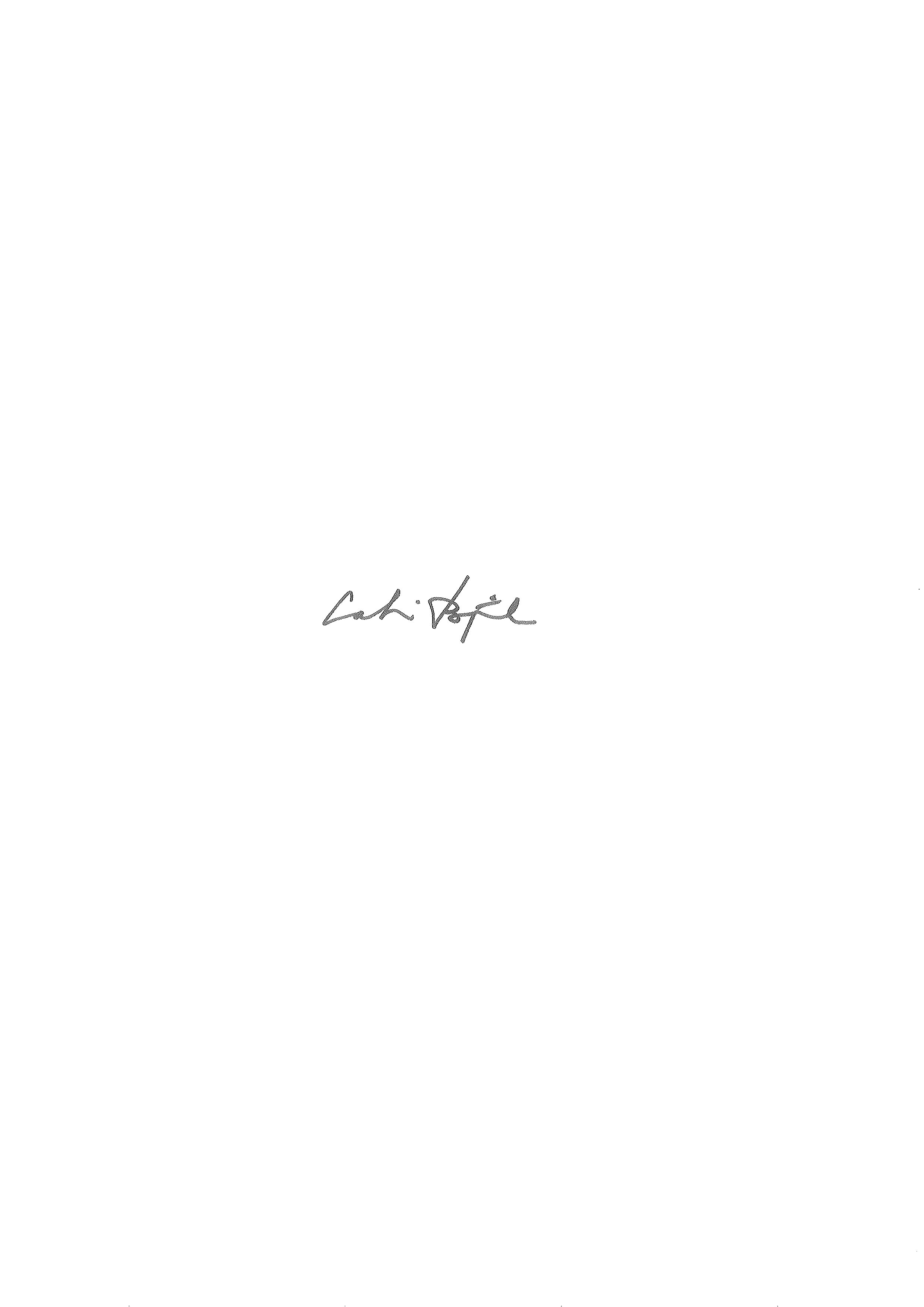 Catrin Björck